UČNI SKLOP: Sožalje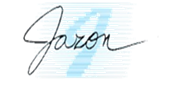 Tema: PravopisNameni učenjaVsebine oz. cilji, ki jih obravnavamo v tem sklopu, so različno zahtevni:z rdečo barvo so označene vsebine oz. cilji nižje ravni zahtevnosti,z modro so označene vsebine oz. cilji temeljne ravni zahtevnosti,z zeleno pa vsebine oz. cilji višje ravni zahtevnosti.V tem učnem sklopu boš obravnaval/a naslednje vsebine oz. cilje: Samostojno preberem neumetnostno besedilo. Določim njegov namen ter utemeljim, po čem sem ga prepoznal/a.Določim okoliščine nastanka besedila in povem, iz katerih prvin besedila sem jih prepoznal7a.Obnovim sprejeto besedilo.Spoznam/ponovim pravila o rabi velike začetnice.Spoznam/ponovim pravila o rabi male začetnice.Spoznam/ponovim pravila o rabi predlogov s/z ter k/h. Vadim zapis besed s kritičnimi glasovi, glavnih in vrstilnih števnikov s številkami in z besedami, prevzetih besed, eno- in večbesednih lastnih imen bitij, zemljepisnih in stvarnih lastnih imen, svojilnih pridevnikov iz lastnih imen bitij, imen prebivalcev krajev, držav, pokrajin, celin, vrstnih pridevnikov iz zemljepisnih lastnih imen, zapis občnih imen, nastalih iz lastnih ipd.Napišem skladenjsko in pravopisno pravilno besedilo tako, da uporabim pridobljeno znanje o pravopisu.V napisanem besedilu prepoznam pravopisne in skladenjske napake ter neustreznosti, jih odpravim in svoje popravke tudi pojasnim. Pri pisanju si po potrebi pomagam s pravopisnimi priročniki v knjižni in elektronski obliki, pri oblikovanju besedil z računalnikom pa uporabljam tudi urejevalnike, pregledovalnike in črkovalnike besedil.Glede na povratno informacijo učitelja ali sošolca načrtujem, kako bi svoje besedilo izboljšal/a.Prepoznam in ovrednotim učinek pridobljenega procesnega in vsebinskega znanja, ki sem ga pridobil/a pri branju besedila. Prepoznam in ovrednotim učinek pridobljenega procesnega in vsebinskega znanja, ki sem ga pridobil/a pri samostojnem pisanju besedila z uporabo na novo pridobljenega znanja o pravopisu. Pri reševanju nalog izboljšujem svoje praktično obvladanje slovnice in pravopisa.Razumem navedene strokovne izraze: jezikovni priročnik, pravopis, slovnica, lektor, lektoriranje. Svoje razumevanje jezikoslovnih izrazov ponazorim s primeri iz obravnavanega besedila.Prepoznam, primerjam in poimenujem pravopisne podobnosti med tujimi jeziki, ki se jih učim, ter slovenščino.Navodila za delo za učenca/učenko1. Preverjanje predznanjaReši naloge za ugotavljanje predznanja v i-učbeniku na povezavi https://eucbeniki.sio.si/slo9/2249/index.html na strani 297.2. Samostojno učenje (branje besedila)Nato preberi besedilo na povezavi https://eucbeniki.sio.si/slo9/2249/index1.html na strani 298.3. Samostojno učenje slovničnih vsebin4. Samostojno učenje(uporaba bralnih učnih strategij po reševanju nalog)Reši vse naloge, ki so povezane z besedilom, in jih najdeš na povezavah https://eucbeniki.sio.si/slo9/2249/index1.html,https://eucbeniki.sio.si/slo9/2249/index2.html, https://eucbeniki.sio.si/slo9/2249/index3.html inhttps://eucbeniki.sio.si/slo9/2249/index4.html na str. 298ꟷ301.Naloge so zasnovane tako, da lahko pravilnost svojih odgovorov preverjaš sproti.3. Samostojno učenje slovničnih vsebin4. Samostojno učenje(uporaba bralnih učnih strategij po reševanju nalog)Po reševanju nalog v i-učbeniku si v zvezek za slovenščino napiši povzetek bistvenih vsebin te snovi (npr. v obliki miselnega vzorca, preglednice, po opornih točkah ipd.); pomagaj si s povezavo https://eucbeniki.sio.si/slo9/2249/index5.html na str. 302.Nato povzetek skeniraj in ga oddaj v tisto spletno učno okolje, za katerega sta se dogovorila z učiteljem/učiteljico slovenščine.5. Preverjanje znanjaslovničnih vsebinPo obravnavani učni snovi tega učnega sklopa preveri svoje znanje tako, da rešiš še naloge v  razdelku Preverjanje znanja.Naloge so zasnovane tako, da lahko pravilnost svojih odgovorov preverjaš sproti.6. Samostojno učenje(pisno sporočanje za poglabljanje razumevanja slovničnih vsebin)Napiši krajše besedilo, v katerem boš uporabil svoje pridobljeno znanje o pravilih pravilnega pisanja. Namige najdeš v 9. nalogi na str. 304 na povezavihttps://eucbeniki.sio.si/slo9/2249/index7.html. 7. Samovrednotenje in načrtovanje učenja za izboljšanje učnih dosežkovPo obravnavani učni snovi tega učnega sklopa presodi, kako ti je šlo: reši razdelek Samovrednotenje znanja (semafor). Po potrebi načrtuj, katero znanje bi rad izboljšal/a, in kako. Tudi ta dokument oddaj v tisto spletno učno okolje, za katerega sta se dogovorila z učiteljem/učiteljico slovenščine. 